 ОТЧЕТ  Главы администрации  по итогам  социально-экономического развития  МО  Назиевское городское поселение за 2020 год и задачах на 2021 годУважаемые жители Назиевского городского поселения, руководители предприятий и организаций, гости. Сегодня администрация МО Назиевское городское поселение проводит отчет  в новом формате. В 2020 году условия работы кардинально изменились. В период  борьбы с распространением коронавирусной инфекции,   в связи с введением временных ограничительных мер,  приходилось  быстро менять стиль работы, при решении вопросов местного значения было организовано дистанционное взаимодействие с гражданами, предприятиями, учреждениями и организациями, органами местного самоуправления всех уровней власти с использованием общедоступной сети «Интернет». Забот добавилось не только администрации, но и всем бюджетным учреждениям и коммерческим организациям.  Теперь, подводя итоги  функционирования в условиях пандемии коронавируса, можно с уверенностью сказать, что наш поселок выстоял в этой борьбе.Как и в предыдущие годы, первостепенными были задачи, направленные на решение вопросов местного значения, социальных вопросов, создание условий повседневных потребностей жителей муниципального образования.Бюджетная политикаГлавным финансовым инструментом для достижения стабильности социально-экономического развития поселения и показателей эффективности, безусловно, служит бюджет поселения.Важную роль в бюджетной политике играет исполнение доходной части бюджета. Доходная часть бюджета в основном  складывается из: налоговых и неналоговых доходов (налог на доходы физических лиц, налоги на имущество, доходы от использования имущества, находящегося в муниципальной собственности).Бюджет на 2020 год был одобрен и утвержден решением совета депутатов № 26 от 19 декабря 2019г. Решение о бюджете на 2020 год официально опубликовано в газете «Назиевский вестник», а также размещено в сети интернет на официальном информационном сайте МО Назиевское городское поселение  (http://nazia.lenobl.ru/) в разделе бюджет, вкладка бюджет на 2020 год.Общий объем доходов за 2020 год, с учётом изменений и уточнений, составил  86 852,7 тыс. руб.;Общий объем расходов за 2020 год, с учётом изменений и уточнений, составил 87 444,3 тыс. руб.;Дефицит бюджета на 2020 год, с учётом изменений и уточнений, составил 591,6 тыс. руб.Налоговые доходы 14 692,7 тыс.руб. (16,9 % от общего объёма доходов)Неналоговые доходы 13 689,0 тыс.руб. (15,8 % от общего объёма доходов)Безвозмездные поступления 58 471 тыс.руб. (67,3 % от общего объёма доходов)Результат исполнения бюджета поселения за 2020 год.Исполнение бюджета поселения характеризуется следующими данными:В том числе по безвозмездным поступлениямИсполнение расходов характеризуется следующими данными, тыс.руб.:Закупочная деятельностьВ соответствии с Федеральным законом «О контрактной системе в сфере закупок товаров, работ, услуг для обеспечения государственных и муниципальных нужд» № 44-ФЗ от 05.04.2013 г. главным специалистом - экономистом за отчетный период проведена следующая работа:Осуществлялись разработка, утверждение и внесение изменений в планы закупок и планы-графики размещения закупок на поставки товаров, работ и услуг для обеспечения муниципальных нужд. Утвержденные заказчиками планы-закупок и планы-графики и внесенные в них изменения размещены в единой информационной системе на сайте www.zakupki.gov.ru (далее – ЕИС) в установленные требованиями 44-ФЗ сроки (в течение 3-х рабочих дней с даты утверждения или изменения).За период с 01.01.2020 по 31.12.2020 размещены в ЕИС 24 извещения об осуществлении закупок (с учетом подведомственных учреждений)Заключено муниципальных контрактов – 20, на сумму 60 782,7 тыс. руб. (с учетом подведомственных учреждений). Суммарная экономия бюджетных средств от общей суммы проведенных процедур осуществления закупок составила 3 205,3 тыс. руб. (5%).Направлено претензий о взыскании неустойки (пени, штрафы) за неисполнение обязательств по контракту либо просрочку сроков исполнения обязательств по муниципальным контрактам поставщиками (подрядчиками, исполнителями) – 4 шт., на общую сумму 466,7 тыс. руб., оплачены в полном объёме.Из тех задач, что мы ставили перед собой на 2020 год, специалистами администрации были выполнены следующие мероприятия в разрезе по областям деятельности:Архитектура, градостроительство и землепользованиеВелась работа по постановке на кадастровый учет и внесению сведений в ЕГРН о границах земельных участков под кладбищами в д. Жихарево, д. Лукинское, г.п. Назия, ул. Лавская.В рамках муниципальной программы "Территориальное планирование и градостроительное зонирование муниципального образования Назиевское городское поселение Кировского муниципального района Ленинградской области в 2020-2021 годах», согласно которой  внесены в государственный кадастр недвижимости сведения о границах 6 населенных пунктов д. Васильково, д. Городище, д. Замошье, д. Карловка, д. Подолье, д. Старая Мельница.При осуществлении деятельности  в рамках  оказания муниципальных услуг  гражданам в области земельных отношений  изданы: 40 постановлений о присвоении 220 адресов земельным участкам и жилым домам. Проводится работа по устранению выявленных несоответствий и актуализации сведений об адресных объектах в системе ФИАС. 4 постановления об изменении вида разрешенного использования земельных участков;6 постановлений о предоставлении в собственность земельных участков9 постановлений о размещении объектов электосетевого хозяйства, линейного и т.д.13 постановлений об  утверждении схем расположения земельных участков на кадастровом плане территории. 5 постановлений о предварительном согласовании земельных участков.Велась подготовка документации на основании Правил землепользования и застройки и Генерального плана: выдача выкопировок,  заключений, выписок  гражданам и юридическим лицам - более 130 документов.В соответствии с заключенным соглашением о взаимодействии с администрацией Кировского муниципального района проводилась работа по предоставлению без проведения торгов  земельных участков гражданам и юридическим лицам в собственность бесплатно и за плату, в аренду, по перераспределению.  Осуществлялось взаимодействие с кадастровыми инженерами при формировании новых земельных участков в целях продажи их гражданам в собственность или аренду.В результате   проведенных мероприятий в  доходную часть бюджета поступили денежные средства:- от аренды земельных участков 4 563 900 руб.;- от продажи земельных участков юридическим лицам 3 356 324 руб. (50% от суммы 6 730 648 руб.);- от продажи земельных участков физическим лицам 27 653 руб. (50% от суммы 55 306 руб.);- от продажи земельных участков физическим лицам с аукциона 104 755 руб. (50% от суммы 209 511 руб.);- от продажи земельных участков физическим лицам в порядке перераспределения (увеличения площади земельного участка) 185 973 руб. (50% от суммы 371 947 руб.)А всего на общую сумму 8 238 605 рублей.В связи с вступлением в силу Федерального закона N 340-ФЗ от 03.08.2018г. "О внесении изменений в Градостроительный кодекс Российской Федерации и отдельные законодательные акты Российской Федерации» была произведена  передача отдельных государственных  полномочий  органам местного самоуправления   1 уровня от администрации района.В рамках осуществления этих полномочий в 2020 году:выдано 32 уведомления о планируемом строительстве  объектов индивидуального жилищного строительства;выдано 15 уведомлений об окончании строительства  объектов индивидуального жилищного строительства или садового дома;выдано разрешение на строительство на объект «Торгово-развлекательный комплекс» расположенный по адресу: ЛО, Кировский район, п.г.т. Назия, пр. Школьный, д.19в/1.Муниципальная собственностьПо состоянию на  декабрь 2020 года общая балансовая стоимость муниципального имущества, являющегося собственностью муниципального образования Назиевское городское поселение Кировского муниципального района Ленинградской области, составляла 238 805,1 тыс. руб. 	В 2020 году были приняты в муниципальную собственность и включены в реестр муниципальной собственности на основании договоров дарения от Кировского муниципального района Ленинградской области 3 объекта недвижимого имущества (квартиры) (ул. Октябрьская, 6-33; ул.Парковая, 7-7; 4/10 доли в праве общедолевой собственности на квартиру Школьный пр., 20-39). Данные о переходе права собственности внесены Единый государственный реестр недвижимости.	В рамках реализации муниципальной программы по оказанию поддержки гражданам, пострадавшим в результате пожаров муниципального жилого фонда, на основании проведенных торгов в муниципальную собственность приняты 2 жилых помещения (квартиры), расположенные по адресу: ул. Есенина, 1-31; ул. Октябрьская, 6-29. Данные о переходе права собственности внесены Единый государственный реестр недвижимости.Субъекты малого и среднего предпринимательства     По состоянию на декабрь 2020 года на территории муниципального образования Назиевское городское поселение Кировского муниципального района Ленинградской области по данным Росстата зарегистрированы 139 субъектов малого и среднего предпринимательства, из них 43 юридических лица и 96 индивидуальных предпринимателей.В рамках муниципальной  программы «Развитие и поддержка малого, среднего бизнеса и физических лиц, применяющих специальный налоговый режим «Налог на профессиональный доход», на территории  муниципального образования Назиевское городское поселение Кировского муниципального района Ленинградской области на  2020-2023 годы» подготовлен и заключен договор с Фондом поддержки малого бизнеса Кировского района.Учитывая сложившуюся ситуацию с распространением новой коронавирусной инфекции COVID-19, начиная с мая 2020 года    регулярно производились плановые проверки соблюдения субъектами малого и среднего предпринимательства необходимых мер по защите от распространения вышеуказанной инфекции.Жилищные вопросыЗа   2020 год  проведена работа по проверке прав граждан  состоять на учете,    в   настоящее время  по состоянию на 01.01.2021 количество граждан (семей)  состоящих на учете составляет -   124  человек ( 57 семей).В среднем предоставляется жилое помещение  1 -2 семьям в год.Направлено запросов в  жилищные организации  - 200,  запросов  выписок из Единого государственного  реестра недвижимости    - 260, запросов  иных справок  по    жилищным вопросам, о наличии  имущества,  а также  о необходимости социальной помощи  -  78. Проводилось обследование жилищных условий инвалидов.Произведено 94 нотариальных действий. Дорожная деятельностьЗа счёт различных программ, софинансируемых из бюджета ленинградской области и местного бюджета отремонтировано более 4 км. дорог:В 2020 году силами МКУ «УХОиТ» было отремонтировано 3.9 км. грунтовых дорог:  по улицам: Кавра, Пушкина (участок  между домами 72-76) , Восточная, 12 Декабря, ПобедыБлагоустройствоПроведены следующие мероприятия:Закончено благоустройство домовой территории (2-этап) дома №6 по улице Луговая в рамках программы «Комфортная городская среда».В 2020 году  на эти мероприятия было израсходовано 5718390=37 из них,: из областного бюджета - 4974995=62,          из  местного бюджета – 743390=75.На территории г.п.Назия были проделаны работы по ремонту тротуаров:- реконструкция пешеходной дорожки на детской площадке по ул. Есенина от дома №4 к дому№7;- завершена реконструкция пешеходной дорожки по ул. ОктябрьскаяУстановлены новые игровые детские площадки в 5 деревнях (Васильково, Лукинское, Никольское, Карловка и Замошье), на детских площадках в п. Назия произведён плановый ремонт элементов благоустройства и установлены игровые и архитектурные элементы.2020  год – это год «Победителей», год празднования 75-й годовщины Победы в Великой отечественной войне. В рамках мероприятий приуроченных к этой  важной дате  в  разрезе по благоустройству проведены следующие работы:Произведена посадка зеленых насаждений, посажено 75 плодовых деревьев и 20 сосен.Проведено благоустройство всех братских воинских захоронений. На братском воинском захоронении на 5 рабочем поселке произведена замена всех мраморных плит и металлоконструкций.В 2021 году администрация продолжит мероприятия по благоустройству, запланированных  в рамках празднования  Дня Победы в ВОВ.В 2020 году силами МКУ «УХОиТ» МО Назиевское городское поселение»,  производились:ежедневная уборка и благоустройство общественных территорий  п. Назия.зимняя уборка снега с проезжих частей дорог и тротуаров, обработка противогололёдными реагентами.спил и декоративная стрижка кустарников, покос травы.уборка крупногабаритного мусора и несанкционированных свалок, очистка контейнерных площадок (46 штук) ремонт и покраска игровых элементов на детских игровых площадках.Продолжен ремонт трубных  переходов – уложены  водоотводные трубы в кол-ве 12 шт.Обеспечение  безопасности и  деятельность  по предупреждению и ликвидации ЧСПроведено уточнение раздела №2 «План приема, размещения и первоочередного жизнеобеспечения эвакуируемого и рассредоточиваемого населения, материальных и культурных ценностей на территории МО Назиевское городское  поселение» Плана гражданской обороны и защиты населения поселения;          Разработан и согласован  с ГУ МЧС РФ по Ленинградской области -   План основных мероприятий основных мероприятий муниципального образования Назиевское городское поселение Кировского муниципального  района  Ленинградской области по вопросам гражданской обороны, предупреждения и ликвидации чрезвычайных ситуаций на 2020 год;Налажено тесное взаимодействие с  МДОУ «Детский сад  26», МОУ «НСОШ», ГОУ ЛО «Назийский центр социальной адаптации. Во всех учебных заведениях регулярно проводились объектовые тренировки, и «Дни защиты детей» в соответствии с планом. В соответствии с заявленным планом  обеспечено обучение и подготовка  руководящего и командного состава, персонала входящего в состав формирований и населения  в  Учебно-методическом центре по делам ГО ЧС и ПБ Ленинградской области государственного учреждения «Управление по обеспечению мероприятий гражданской защиты и противопожарной безопасности Ленинградской области»В рамках обеспечения пропаганды знаний в области защиты населения и территорий от чрезвычайных ситуаций и обеспечения пожарной безопасности  регулярном проводилось размещение актуальной  информации на официальном сайте поселения http://nazia.lenobl.ru   в разделе ГО и ЧС, в газете "Назиевский Вестник", на информационных стендах, досках объявлений.В целях обеспечения пожарной безопасности в 2020 году изданы:-постановление от 14.04.2020 года № 77 "О подготовке к пожароопасному периоду 2018 года и обеспечению мер пожарной безопасности в населенных пунктах и организации тушения пожаров в лесах и на торфяниках на территории МО Назиевское городское поселение";- постановление от 30.03.2020 года № 70 "О запрещении проведения палов травы на территории МО Назиевское городское поселение";-постановление от 31.03.2020 года № 72 "О пожарной безопасности в весенне-летний период 2020 года  на территории муниципального образования Назиевское городское поселение Кировского муниципального района Ленинградской области";-постановление от 28.06.2019 года № 139 "Об определении мест и способов сжигания мусора, травы, листвы и иных отходов на территории муниципального образования Назиевское городское поселение Кировского муниципального района Ленинградской области"-постановление от 13.02.2020 года № 27 "О дополнительных мерах по обеспечению безопасности на объектах с массовым пребыванием людей, объектах обеспечения жизнедеятельности населения на территории муниципального образования Назиевское городское поселение Кировского муниципального района Ленинградской области"Работа в сфере противодействия коррупции По данному направлению в 2020 году осуществлялись:- Деятельность  по обеспечению исполнения муниципальными служащими администрации  и депутатами  совета депутатов обязанности по  своевременному предоставлению сведений о доходах, расходах, имуществе и обязательствах имущественного характера; публикацию данных сведений по установленной форме в сети Интернет; предоставление указанных сведений по запросу Прокуратуры в целях проведения проверки;- Обеспечение работы Комиссии по противодействию коррупции в МО Назиевское городское поселение в соответствии с положением о Комиссии и размещение информации о работе Комиссии в сети Интернет  на официальном сайте (заседание не реже 1 раза в квартал);- Обеспечение работы Комиссии по соблюдению требований к служебному поведению муниципальных служащих и урегулированию конфликта интересов (по необходимости) и размещение информации о работе Комиссии в сети Интернет на официальном сайте;- Осуществление антикоррупционного мониторинга путем подготовки заключения- 2 раза в год;- Размещение сведений, установленных действующим законодательством, на сайте администрации;- Мониторинг и разработка НПА в сфере противодействия коррупции. - Антикоррупционная экспертиза НПА;- Обязательное обучение 1 раз в год (повышение квалификации).В 2020 году осуществлены мероприятия:Приняты справки о доходах, расходах, имуществе и обязательствах имущественного характера за 2019 год у муниципальных служащих и директора МКУК КСЦ «Назия»  и членов их семей (всего 15 человек). Сведения проанализированы, даны рекомендации по заполнению. Копии справок направлены в Кировскую городскую прокуратуру на основании запроса. Представленные сведения в установленные сроки размещены на сайте администрации в соответствии с утвержденной формой. Осуществлялась координация деятельности с администрацией  Кировского муниципального района,  специалистами Правительства ЛО по  вопросу предоставления справок  депутатами совета депутатов в аппарат Губернатора ЛО.     Депутатам СД оказывалась консультационная и практическая помощь по вопросам заполнения справок, внесения в них изменений.      Представленные сведения в установленные сроки размещены на сайте  администрации в соответствии с утвержденной формой.Оформлены  протоколы 4 заседаний Комиссии по противодействию коррупции в МО Назиевское городское поселение (поквартально) в соответствии с утвержденным планом. Всего  освещены 12 вопросов в сфере противодействия коррупции.  Информация о проведенных заседаниях (рассмотренные вопросы, решения) размещена на официальном сайте в разделе «Противодействие коррупции».Оформлены  протоколы 2 заседаний Комиссии по соблюдению требований к служебному поведению муниципальных служащих и урегулированию конфликта интересов. Информация о проведенных заседаниях (рассмотренные вопросы, решения) размещена на официальном сайте в разделе «Противодействие коррупции». Подготовлены 2 заключения – 17 позиций  по результатам   антикоррупционного   мониторинга за полугодие и год. В целях реализации мероприятий, предусмотренных Планом противодействия коррупции:- Подготовлен отчет исполнения Плана за 2019 год; - Муниципальными служащими (в письменном виде) представлены  сведения о соблюдении ими установленных ограничений, запретов, а так же исполнении обязанностей, установленных в сфере противодействия коррупции, поквартально за 2020 г.;- Проведена проверка правильности и полноты заполнения Справок о доходах МС за 2019 год, данные обобщены в сводной справке;- Осуществлен анализ исполнения МС обязанностей, предусмотренных ст. 15.1 ФЗ -25, данные обобщены в сводной справке.В 2020 году  в рамках взаимодействия  с Кировской прокуратурой рассмотрено (в том числе направленных в адрес совета депутатов) отработано:представлений –15; протестов – 6; информационных писем – 17; модельных актов – 19; другое – 4. ВСЕГО:   61 материал.В 2020 году антикоррупционная экспертиза проектов НПА осуществлена в отношении 67 НПА (подготовлено заключений). Муниципальный контрольВ целях исполнения программы «Профилактика нарушений обязательных требований законодательства в сфере муниципального контроля на территории МО Назиевское городское поселение на 2020 год» разработаны и размещены на официальном сайте администрации в сети «Интернет», в разделе «Муниципальный контроль» руководства по соблюдению обязательных требований:- жилищного законодательства РФ;- земельного законодательства РФ;- Правил благоустройства территории.Муниципальный жилищный контроль (МЖК)        Результат осуществления муниципального жилищного контроля на территории МО Назиевское городское поселение в отношении граждан за 2020 год.В отношении юридических лиц в 2020 году, в соответствии с планом проведения плановых проверок была проведена 1 (одна) проверка. В результате проведения проверки юридическому лицу (МУП «НазияКомСервис») было выдано предписание об устранении выявленных нарушений, которое не было исполнено в установленный срок.        Обобщение практики муниципального жилищного контроля  за 2020 год размещено  на официальном сайте администрации в сети «Интернет», в разделе «Муниципальный  жилищный контроль».Муниципальный земельный контроль (МЗК)        Результат осуществления муниципального жилищного контроля на территории МО Назиевское городское поселение в отношении граждан за 2020 год.В 2020 году в отношении юридических лиц было запланировано проведение двух плановых проверок. Однако, в соответствии с Постановлением Правительства Российской Федерации от 3 апреля 2020 г. № 438 «Об особенностях осуществления в 2020 году государственного контроля (муниципального контроля)» в связи с угрозой распространения новой коронавирусной инфекции данные проверки были исключены из плана проведения плановых  проверок.      Обобщение практики муниципального земельного контроля  за 2020 год размещено  на официальном сайте администрации в сети «Интернет», в разделе «Муниципальный  земельный контроль».Муниципальный контроль за соблюдением  Правил благоустройства территории         Результат осуществления  муниципального контроля за соблюдением  Правил благоустройства территории       Обобщение практики муниципального контроля в сфере благоустройства  за 2020 год размещено  на официальном сайте администрации в сети «Интернет», в разделе «Муниципальный   контроль за соблюдением Правил благоустройства территории».Административные правонарушения- В ходе проведения рейдовых осмотров территории МО Назиевское городское поселение, а так же на основании поступивших в администрацию материалов проверок из ОМВД России по Кировскому району ЛО были составлены протоколы об административных правонарушениях.   В 2020 году в администрацию из ОМВД поступило 25 материалов проверки по фактам различных административных правонарушений. На основании полученных материалов составлено 15 протоколов и  вынесено 11 определений об отказе в возбуждении административного производства ввиду отсутствия события, состава административного правонарушения, а так же истечения срока давности административного правонарушения.      Запрашиваемые отчеты о результатах деятельности администрации по составлению протоколов об административных правонарушениях, а так же о достигнутых показателях эффективности выполнения администрацией полномочий в сфере административных правонарушений направлялись в установленные сроки.Работа с должниками по оплатеза наем жилых помещений муниципального жилищного фонда.Обращения гражданВся работа с обращениями граждан в администрации поселения  построена на продуктивном  взаимодействии и сотрудничестве специалистов, ответственности должностных лиц и осознании того, что обращения граждан в органы местного самоуправления – это способ защиты их прав и законных интересов. Всего  в 2020 году зарегистрировано 579 письменное заявление граждан  (для сравнения в  2017 -435, в 2018 – 444, в 2019-601).Увеличение числа заявлений  и обращений обусловлено тем,  что основная составляющая масса заявлений граждан – это заявления   о предоставлении муниципальных услуг по вопросам землеустройства, землепользования, градостроительной деятельности, муниципального имущества, жилищных вопросов и др., оказываемых специалистами администрации в пределах  своих полномочий в соответствии с административными регламентами  оказания муниципальных услуг. Специалистами администрации предоставлено в соответствии с  поступившими обращениями граждан  о предоставлении муниципальных услуг заявительского характера (210-ФЗ) – всего из общего числа обращений - 352, что составляет 60 % от числа всех зарегистрированных письменных  заявлений- в сфере  земельных отношений  (постановление о присвоении адреса,  выдача выписки из  похозяйственной книги,  выдача выписки и заключения из ПЗЗ, выкопировки из ПЗЗ, ГП и ситуационного плана, уточнение вида разрешенного использования и адреса, справка о наличии – отсутствии ЛПХ и др.)  всего - 430;- в сфере имущественных отношений   (обследование МВК, отказ от доли покупки, выписка из реестра муниципальной собственности – 12;Анализ поступивших письменных  обращений граждан по вопросам общего характера (по 59-ФЗ)   - 227  (40 %)   от всего числа письменных обращений за год), показал, что из всего спектра вопросов   наиболее актуальными являются вопросы ремонта и содержания  дорог,  обеспечения уличного освещения,  благоустройства дворов и детских площадок,  осуществления мелиоративных работ в связи с заболачиванием  территорий частного сектора,  капитального ремонта МКД, оплаты жилья и коммунальных услуг, ремонта систем ГВС и ХВС, ремонта жилья, содержания и обеспечения коммунальными услугами жилого фонда,  вопросы медицинского, социального, культурного обслуживания, в том числе:-По вопросам благоустройства и содержания дорог  24, произошло значительное снижение по сравнению с 2019 годом (88):-По вопросам в сфере жилищных отношений и ЖКХ - 51-Разное (по общим вопросам, вопросам в сферах социальной, здравоохранения, культурной направленности) - 104По устным обращениям граждан  в 2020 году администрацией  выдано 614 справок о регистрации по месту жительства, составе семьи, отсутствии централизованного тепло- и газоснабжения и др.Такое значительное число обращений граждан непосредственно в  орган местного самоуправления – администрацию,  обусловлено тем, что заявители предпочитают  в личной беседе со специалистом получить от него максимальный объем информации и  консультативные разъяснения о дальнейших действиях в формате оказываемых муниципальных услуг.На официальном сайте администрации в диалоговом окне «Вопрос-ответ» специалистами администрации  ведется переписка с населением, своевременно публикуются ответы на вопросы граждан, даются соответствующие разъяснения, всего за год  - 30 обращенийПредприятия и организации. ПромышленностьАдминистрация является учредителем: МУП «Назиякомсервис», МУП «Ритуальные услуги»  МКУК «КСЦ» «Назия», МКУ «УХОиТ» На территории поселения функционируют промышленные предприятия:- ООО «Компас-строй» (в настоящее время деятельность частично приостановлена), -АО Назиевская Топливная КомпанияХочется отметить положительные сдвиги  в решении многолетней  проблемы  с дефицитом  рабочих мест в поселке и развитием новых промышленных предприятий: начиная с 2019 года на площадях ООО «Назия»  успешно осуществляет свою деятельность филиал Кингисепского машиностроительного завода  с направлением деятельности: ремонт газотурбинных двигателей, строительство катеров и лодок различного класса и др.   В настоящее время  КМЗ  расширяется производством и территориально (приобретены территории «Ленмашнефтехима»,  появятся новые рабочие места в поселке ( порядка 150-200 новых мест).Необходимо продолжить поиски инвестиции в строительство новых предприятий или реновация старых.  На территории поселения продолжают  осуществлять свою деятельность  крестьянско–фермерские хозяйства: «Быков»,  «Голубев», «Шайдецкий», «Камыдо» и  другие, помимо своих земель берут в аренду земли у ООО «Горизонт», что позволило увеличить  объемы урожая  Основное направление деятельности  – картофелеводство, овощеводство.Жилищно-коммунальное хозяйствоЖилой  фондПо состоянию на 01.01.2021 г. жилищный фонд Назиевского городского поселения включает в себя:- 73 многоквартирных дома, что составляет 95200 кв.м., -  и более 1500 индивидуальных жилых домов.Муниципальный жилищный фонд составляет 14900 кв.м. Отличительной особенностью жилого фонда  в поселке являются  то, что  основное количество МКД имеет  длительные  сроки эксплуатации, находится в сильно изношенном состоянии. Еще одной проблемой является то, что инженерные сети,  оборудование  коммуникаций теплоснабжения находятся в изношенном состоянии. 
Отсутствие  системных,  своевременных восстановительных мероприятий со стороны управляющей компании  и возможности проводить мероприятия по капитальному ремонту МКД в необходимых объемах и сроках приводит ухудшению не только технических, но и потребительских характеристик  жилого фонда. Ежегодно Фондом капитального ремонта Ленинградской области проводятся работы по ремонту МКД в соответствии с установленной очередностью, но  в действительности, данного объёма работ недостаточно.  В рамках реализации краткосрочного плана «Региональной программы капитального ремонта общего имущества в многоквартирных домах расположенных на территории Ленинградской области, на 2014-2043 годы», в 2020 году в пос.Назия были выполнены следующие работы по капитальному ремонту общего имущества МКДКомсомольский пр.,   д.2   -   капитальный   ремонт   систем электроснабжения ГВС, ХВС; Комсомольский   пр.,   д.4   -   капитальный   ремонт   систем электроснабжения, теплоснабжения, ГВС, ХВС; Комсомольский    пр. д.6  -   капитальный   ремонт   систем электроснабжения, теплоснабжения, ГВС, ХВС;    Комсомольский    пр. д.8 -   капитальный   ремонт   систем электроснабжения, теплоснабжения         ГВС,        ХВС, водоотведения;ул. Октябрьская,    д.9   -    капитальный    ремонт    системы электроснабжения.Муниципальное унитарное предприятие   «НазияКомСервис»МУП «НазияКомСервис» было создано 2007 году, а с 23.12.2013 года предприятие признано несостоятельным – банкротом (решением Арбитражного суда г. С-Пб и Л.О. от 23декабря 2013 г.  за №А56-19068/2013 введено конкурсное производство, конкурсный управляющий Романов А.А.). Важной проблемой остаются неплатежи населения за ЖКУ, в настоящее время сумма задолженности населения перед ЖКХ составляет 88 миллионов рублей.  В 2020 году сдвинулась с мертвой точки многолетняя проблема  процедуры банкротства МУП «НазияКомСервис» - 13 арбитражный апелляционный суд 25.12.2020 постановил: исключить из конкурсной массы объекты централизованной системы	 водоснабжения и водоотведения. Решается вопрос о передаче Леноблводоканалу.Теплоснабжение       На территории п.Назия имеются 2 газовые котельные:муниципальная котельная мощностью 2.2Мвт (ул.Парковая д.5) находящиеся в оперативном управлении МУП «НазияКомСервис», и газовая котельная   ООО « Флагман» мощностью 12 МВт. К началу отопительного сезона 2020/2021 г.г. техническое обслуживание, текущий ремонт технологического оборудования на объектах предприятия проведены согласно графикам в полном объеме, объекты работают в штатном режиме.ЭлектроснабжениеЭксплуатационно-техническое обслуживание объектов наружного освещения в населенных пунктах МО Назиевское городское поселение в 2020 году осуществлялось в соответствии  с заключенным муниципальным контрактом. Работы на сетях уличного освещения производились на основании сформированных администрацией заявок ( в том числе, с учетом поступающих обращений граждан).Обеспечение электроснабжения на территории поселения осуществляется энергопоставляющими организациями:-  филиал  АО ЛОЭСК «Центральные электрические сети»- филиал  ПАО «Ленэнерго» «Новоладожские электрические сети».На территории поселения  в 2020 году филиалом  АО ЛОЭСК «Центральные электрические сети» выполнены следующие виды работ:Кап. ремонт ТП (замена оборудования оборудования) — 4 шт. Кап. ремонт КЛ 0,4 кВ (замена кабельных линий) — 430 м. (ул. Луговая д2, Октябрьская д6 Вокзальная д15) Кап. ремонт ВЛ 0,4 кВ (замена провода на СИП) — 450 м. (л Кирова. пром зона. до территории бывшего хлебозавода. Расчистка ВЛ от поросли — 2,8 км. Кап. ремонт ВЛ 10 кВ (установка реклоузеров) — 2 шт. Реклоузер — устройство автоматического управления и защиты воздушных ЛЭП на основе вакуумных выключателей под управлением специализированного микропроцессора Подключено новых потребителей: Пром нагрузка — 2шт; ИЖС — 14 шт. Выполнен ремонт Н.О.: Щитов управления Н.О. -2 шт; светильников- 40 шт.; Замена ламп — 60 шт. Новогодних украшений — 19 шт. Газоснабжение и газификация п.НазияПоставку газа осуществляет ООО «Газпром межрегионгаз Санкт-Петербург», баллонный газ ООО «ЛОГазинвест».Техническое обслуживание: АО «Газпром газораспределение Ленинградская область».В 2020 году по перспективному линейному объекту «Распределительный газопровод в г.п.Назия по мкр.: Станционный, Сассары, Желанное»  начались строительно-монтажные работы. Плановый срок завершения работ – апрель 2021 г. Плановый пуск распределительного газопровода в эксплуатацию – ориентировочно, май – июнь 2021 г. КУЛЬТУРНО – ДОСУГОВАЯ ДЕЯТЕЛЬНОСТЬМКУК КСЦ «НАЗИЯ» ПО ОСНОВНЫМ НАПРАВЛЕНИЯМ ДЕЯТЕЛЬНОСТИ      На территории Муниципального образования Назиевское городское поселение Кировского муниципального района Ленинградской области находится одно учреждение культуры – Муниципальное казенное учреждение культуры Культурно-спортивный центр «Назия», и один спортивный объект – стадион.      Приоритетными направлениями деятельности МКУ КСК «Назия» являются реализация потребности творческого самовыражения и творческой самодеятельности людей, организация досуга и развлечений населения поселка, основанная как на культурных традициях, так и на инноватике, содействие развитию массового спорта и физкультурно-оздоровительного движенияПо итогу 2020 года было проведено 138 мероприятий на которых присутствовало 50379 (с учетом онлайн-мероприятий), из них 6 на платной основе на которых присутствовало 334 человека.В связи с объявленным карантином, с  апреля месяца планирование работы КСЦ «Назия» перешло в режим онлайн. Специалисты работали в режиме самоизоляции с целью сохранения аудитории, а также для проведения досуга с пользой для жителей всех категорий граждан. Осуществлялся  поиск новых форм и методов работы. Таким образом, в преддверии празднования 75 годовщины Победы в Великой отечественной войне были подготовлены и проведены в формате онлайн, следующие мероприятия: Онлайн-проект (История о захороненных в братских могилах на территории пгт. Назия), «Бессмертный полк» - онлайн-трансляция фото, «Все о той весне…» - конкурс ИЗО и ДПИ, Митинги и возложение цветов на Братских захоронениях и мемориалах, районный поэтический челлендж «Все что было не со мной, помню…», «Салют Победы!» - праздничный концерт, «Свеча Памяти», Театрализованное представление «И мы должны все помнить это» в инсталляции посвященной «Ледовой дороге жизни», созданной Фоминой Л.А. – руководителем ОСК студии ИЗО и ДПИ «Дар».В декабре месяце 2020 года прошла череда мероприятий, посвященных Дню неизвестного солдата и 75 летию Победы в ВОВ «И мы должны все помнить это» для учащихся Назиевской общеобразовательной школы, Назиевского центра социальной адаптации, ветеранов и жителей поселка Назия. Мероприятие содержало рассказ об истории поселка Назия с его основания до сегодняшних дней, театрализованное представление в инсталляции посвященной «Ледовой дороге жизни» основанное на реальных событиях и посвященное железнодорожной станции Жихарево в годы Великой отечественной войны, выставка экспонатов военного времени предоставленная поисковым отрядом «Русь» при общественно поисковом объединении «Святой Георгий».Значимыми мероприятиями 2020 года стали массовые мероприятия: - Новогодняя ночь 01.01.2020 - Широкая масленица- V Туристический слет Назиевского городского поселения, «Зарница» в рамках года Победителей в Ленинградской области.- Веломарафон- Чемпионаты по мини-футболу на кубок Жихарево- Кубок дворового футбола- День двора ул. Есенина- Выставка-сушка детского изобразительного искусства под открытым небом на Комсомольском проспекте «Раскрасим осень ярким красками»- V Районный конкурс мастеров ИЗО и ДПИ «Золотые руки» совместно с Управление культуры администрации Кировского МО Ленинградкой области.КЛУБНЫЕ ФОРМИРОВАНИЯ САМОДЕЯТЕЛЬНОГО НАРОДНОГО ТВОРЧЕСТВА МКУК КСЦ «НАЗИЯ»В «Культурно-спортивном центре «Назия» ведут свою деятельность коллективы художественной самодеятельности, спортивные студии и любительские объединения.В 2020 году в МКУК КСЦ «Назия» работает 26 творческих клубных формирования с количеством участников 484 человек, из них 16 коллективов художественной самодеятельности в них 309 человек, и 10 любительских объединений в них 175 человек. Из общего числа коллективов два коллектива имеют звание «Образцовый самодеятельный коллектив»: Образцовый самодеятельный хореографический коллектив «Радуги и Образцовый самодеятельный коллектив студия изобразительного и декоративно-прикладного искусства «Дар». Руководителем ОСК студии ИЗО и ДПИ «Дар» Фоминой Л.А. реализовано два творческих проекта:- «Портрет земляка», где участники студии знакомятся с представителями разных профессий и оттачивают свое мастерство в написании портрета.- «Творческая мастерская», где у жителей поселка есть прекрасная возможность принять участие в мастер классах по изобразительному и декоративно-прикладному искусству в разных техниках.В 2020 году реализован еще один проект для молодежи, начал свою работу «Клуб настольных игр «LemonAdd». Направленность - содействие популяризации такого вида интеллектуального досуга, организация обучения различных игр и игровых системах; создание команд для организации и регулярного проведения турниров, игротек и других мероприятий Творческие и спортивные коллективы и студии «Культурно-спортивного центра «Назия» участвуют в районных, областных, всероссийский и международных фестивалях, конкурсах и соревнованиях, демонстрируя профессиональный уровень и мастерство.Перспективы на 2021 год, цели и задачи- Привлечение промышленных предприятий на территорию поселения.- Провести инструментальное обследование здания МКУК КСЦ «Назия»  с последующим проектированием. -Продолжить ремонт улично-дорожной сети,  грунтовых дорог.- Совместно с профильными комитетами  разработать  окончательный проект реконструкции стадиона и установить новую хоккейную площадку и скейт-площадку.- В перспективе на 2021-2022 годы ПИР  газификации микрорайонов,  в дальнейшем:  Лава, Караван, Новый Быт, Карловка.-Совершенствование бюджетного процесса, повышение эффективности расходования бюджетных средств.-Разработка и реализация муниципальных целевых программ.-Формирование общественных организаций, принимающих активное участие в  работе с молодежью, социальной, культурной жизни поселения.-Сохранение и развитие социально-культурной сферы МО Назиевское городское поселение.Спасибо за внимание!Налоговые доходыПоступления, тыс.руб.Удельный вес, %НДФЛ5 183,035,3%Акцизы на нефтепродукты3 941,026,8%Налог на имущество1 157,47,9%Земельный налог4 391,529,9%Государственная пошлина19,80,1%Неналоговые доходыПоступления, тыс.руб.Удельный вес, %Аренда имущества413,03,0%Плата за найм3 699,727,0%Платные услуги, компенсация затрат1 204,08,8%Продажа имущества3 683,726,9%Аренда земли4 563,933,3%Установление сервитута8,30,1%Штрафы128,80,9%Невыясненные поступления-12,4-Безвозмездные поступления от других бюджетов бюджетной системы РФПоступления, тыс. руб.Удельный вес, %Удельный вес, %Дотации бюджету (ОФФП) 10 065,517,2%17,2%Дотации бюджету (РФФП) 1 049,61,8%1,8%СубсидииРемонт дорог18 673,5 (увеличение в 8.6 раза по сравнению с 2019 годом)31,9%31,9%Стимулирующие ДК1 026,41,8%1,8%Административный центр1 068,41,8%1,8%Поддержка сельских НП2 272,73,9%3,9%Комфортная среда4 975,08,5%8,5%Возмещение лизинговых платежей1 179,12,0%2,0%МБТ на финансирование расходов для осуществления мероприятий по развитию общественной инфраструктуры1 735,03,0%3,0%Субсидии на реализацию программ обеспечение мероприятий по переселению граждан из аварийного жилищного фонда3 393,75,8%5,8%Прочие субсидии (на подготовку проектов изменений в генеральные платы поселений)49,70,1%0,1%Субвенции бюджетам субъектов РФ и муниципальных образований (ВУС, адм.комиссия) 303,60,5%0,5%Иные межбюджетные трансферты (на поддержку мер по обеспечению сбалансированности бюджета)12 006,420,5%20,5%МБТ за достижение показателей деятельности151,30,3%0,3%МБТ на содержание дорог общего пользования521,10,9%0,9%Доходы бюджета поселения за 2020 год составили 86 852,7 тыс. рублей или 101 %  процент к уточненным годовым назначениям. По сравнению с предыдущим годом поступления в бюджет поселения увеличились на 7 639,1 тыс. рублей или на 9,6 %, это произошло из-за активного привлечения средств из бюджетов других уровней в ходе реализации различных программ.Доходы бюджета поселения за 2020 год составили 86 852,7 тыс. рублей или 101 %  процент к уточненным годовым назначениям. По сравнению с предыдущим годом поступления в бюджет поселения увеличились на 7 639,1 тыс. рублей или на 9,6 %, это произошло из-за активного привлечения средств из бюджетов других уровней в ходе реализации различных программ.Доходы бюджета поселения за 2020 год составили 86 852,7 тыс. рублей или 101 %  процент к уточненным годовым назначениям. По сравнению с предыдущим годом поступления в бюджет поселения увеличились на 7 639,1 тыс. рублей или на 9,6 %, это произошло из-за активного привлечения средств из бюджетов других уровней в ходе реализации различных программ.Исполнено на 2019 год (тыс. руб.)Утверждено на 2020год (тыс. руб.) Исполнено за 2020 г. (тыс. руб.)% исполнения к плану% исп. к 2019 годуДоходы бюджета поселения – всего79 213,685 967,486 852,7101,0%109,6%из них: налоговые неналоговые доходы29 456,927 592,928 381,7102,9%96,3%Расходы бюджета поселения – всего79 263,790 101,987 444,397,1%110,3%Дефицит (-), профицит (+) бюджета поселения- 50,1- 4 134,5- 591,6ххУтверждено на 2020 год (тыс. руб.)Исполнено за 2020 г. (тыс. руб.)% исполнения к плануБезвозмездные поступления от других бюджетов бюджетной системы РФ58 374,558 471,0100,2%Дотации бюджетам субъектов РФ и муниципальных образований (ОФФП) 10 065,5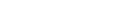 10 065,5100,0%Дотации бюджетам субъектов РФ и муниципальных образований (РФФП) 1 049,61 049,6100,0%Субсидии бюджетам субъектов РФ и муниципальных образований 34 428,334 373,599,8%Субвенции бюджетам субъектов РФ и муниципальных образований (ВУС) 300,1300,1100,0%Субвенции бюджетам субъектов РФ и муниципальных образований (Адм. Ком.) 3,53,5100,0%Иные межбюджетные трансферты 12 527,512 678,8101,2%КФСР НаименованиеНазначено на 2020 годИсполнено за 2020 год% исполнения годового плана123560100Общегосударственные вопросы13 786,912 999,594,3%0103Функционирование законодательных (представительных) органов государственной власти  и местного самоуправления377,2365,897,0%0104Функционирование Правительства РФ, Высших органов исполнительной власти Субъектов РФ, местных администраций12 226,212 000,098,1%0106Межбюджетные трансферты220,3220,3100,0%0111Резервные фонды250,00,00,0%0113Другие общегосударственные вопросы713,2413,458,0%0200Национальная оборона300,1300,1100,0%0203Мобилизационная вневойсковая подготовка300,1300,1100,0%0300Национальная безопасность и правоохранительная деятельность475,3439,192,4%0309Защита населения и территории от чрезвычайных ситуаций природного и техногенного характера, гражданская оборона66,135,353,4%0310Обеспечение противопожарной безопасности309,2305,798,9%0314Другие вопросы в области национальной безопасности и правоохранительной деятельности100,098,198,1%0400Национальная экономика27 687,127 342,998,8%0409Дорожное хозяйство26 978,026 866,799,6%0410Связь и информатика15,615,6100,0%0412Другие вопросы в области национальной экономики693,5460,666,4%0500Жилищно-комунальное хозяйство34 855,533 719,496,7%0501Жилищное хозяйство4 926,44 860,098,7%0502Коммунальное хозяйство215,033,515,6%0503Благоустройство22 125,821 483,597,1%0505Другие вопросы в области ЖКХ7 588,37 342,496,8%0700Образование40,040,0100,0%0707Молодежная политика  40,040,0100,0%0800Культура, кинематография и средства массовой информации12 336,111 986,497,2%0801Культура11 934,911 605,897,2%0804Другие вопросы в области культуры, кинематографии и средств массовой информации401,2380,694,9%1000Социальная политика545,9545,9100,0%1001Пенсионное обеспечение545,9545,9100,0%1100Физическая культура и спорт75,071,094,7%1102Массовый спорт75,071,094,7%ВСЕГО90 101,987 444,397,1%Наименование участка дорогиПротяжённость участка (п/м)Стоимость работНаименование участка дороги4 25725 692 871Ремонт участка автомобильной дороги в п. Назия по Школьного пр. от Комсомольского пр. до д. 151831 960 727Ремонт участка автомобильной дороги в п. Назия по Комсомольскому пр. от Школьного пр. до ул. Торфяников.4154 445 839Ремонт участка автомобильной дороги в п. Назия по ул.Октябрьская от Волховского шоссе до Школьного пр.5275 330 329Ремонт участка автомобильной дороги в п. Назия по Комсомолькому пр. от Волховского шоссе до автобусной остановки (привокзальная площадь).851 785 476Ремонт участка автомобильной дороги в п. Назия по ул. Артёменко от Школьного пр. до ул. Есенина.2953 160 296Ремонт участка автомобильной дороги в п. Назия по Школьного пр. от ул. Луговая до ул. 1 Мая2712 098 337Ремонт участка автомобильной дороги в п. Назия по Школьному пр. от д. 15 до ул. Октябрьская1621 736 398Ремонт участка грунтовой дороги в п. Назия по ул. Парковая от школы до ул. Западная5951 044 644Ремонт участка грунтовой дороги в п. Назия по ул. Лавская от дома 15 до дома 731 2042 114 825Ремонт дороги в деревне Сирокасска520776 000Проведено проверокПроведено проверокПроведено проверокПроведено проверокКоличество выявленных нарушенийКоличество выданныхпредписанийКоличествоисполненныхпредписанийКоличествоматериаловпереданныхв судВсегоПлановых выездныхПлановыхдокументарныхВнеплановыхКоличество выявленных нарушенийКоличество выданныхпредписанийКоличествоисполненныхпредписанийКоличествоматериаловпереданныхв суд289163272768ПроведенопроверокПроведенонатурныхобследованийпо запросуКУМИВыявленонарушенийВыданопредписаний(отправлены заказным письмом с уведомдением)Исполненопредписаний913000Проведено проверокПроведено проверокПроведено проверокПроведено проверокКоличество выявленных нарушенийКоличество выданных предписанийКоличество составленных протоколов об административном правонарушенииВсегоПлановых (рейдовых)  осмотровПлановых проверокВнеплановых проверокКоличество выявленных нарушенийКоличество выданных предписанийКоличество составленных протоколов об административном правонарушении20141548426Статья 47-озАдминистративноеправонарушениеСоставлено протоколовДействиеНазначено штрафовв руб.2.2Нарушение требований, предъявляемых к содержанию и выгулу собак2Протокол направлен на рассмотрение в АК2000,002.6Нарушение тишины и покоя граждан в ночное время13Протокол направлен на рассмотрение в АК8500,004.5Хранение имущества вне территории домовладения3Протокол направлен на рассмотрение в АК1000,004.9Размещение транспортного средства на территории занятой зелеными насаждениями3Протокол направлен на рассмотрение в АК7000,00Всего2118500,00Мероприятия2020 г.Примечание1. На основании заявлений администрации выдано судебных приказов на взыскание задолженности по оплате за наем жилых помещений31на сумму 1.835.813,40 руб.Всего за период с 01.12.2019 по 01.01.2021 г.выдано 37 судебных приказов на сумму2.158.040,0 руб.Взыскано в пользу администрации345.436,03 руб.2. Подано исковых заявлений на взыскание задолженности по оплате за наем жилых помещений1на сумму 75556,60 руб.3. Заключено с нанимателями жилых помещений Соглашений о погашении задолженности по оплате за наем3на сумму 286.505, 52 руб.4. Направлено рекомендательных писем нанимателям о погашении задолженности по оплате за наем38Погашено задолженностей13ОтчетОтчетОтчетОтчетВЫПОЛНЕННЫХ   РАБОТ  МУП  "НАЗИЯКОМСЕРВИС"  В 2020 ГОДУВЫПОЛНЕННЫХ   РАБОТ  МУП  "НАЗИЯКОМСЕРВИС"  В 2020 ГОДУВЫПОЛНЕННЫХ   РАБОТ  МУП  "НАЗИЯКОМСЕРВИС"  В 2020 ГОДУВЫПОЛНЕННЫХ   РАБОТ  МУП  "НАЗИЯКОМСЕРВИС"  В 2020 ГОДУ Адрес объекта, Натур.Собственные  Примечаниенаименование работпоказа-средстватели2367ЦЕХ  "ВОДОКАНАЛ"Замена участка водопроводной сетиу  д.№ 4 по ул.Строителей Ду 50 мм25 п.м26,3ВыполненоЗамена участка водопроводной сетиу  д.№ 6 по ул.Луговая  Ду 100 мм20 п.м39,8ВыполненоЗамена глубинных насосов ЭЦВ - 8 -25 - 70на артезианских скважинах 2 шт.130ВыполненоЗамена водоразборных колонок280ВыполненоЗамена циркуляционного насоса КМ-80-50-200на водонасосной  станции 2-го подъема 1 шт.50ВыполненоРемонт водопроводных колодцев10 шт.15Выполненоул.Луговая, д.6Замена канализационного выхода Диам.150 мм10 п.м22ВыполненоЗамена задвижки в  водопроводном колодцеу д.№ 4 по Комсомольскому пр.1 шт.9ВыполненоРемонт фасада КНС-2 по ул.Октябрьская 36 м233,5ВыполненоЗамена задвижки на   водонасосной станции2-го подъема  Ду 100 мм1 шт.8,5ВыполненоРемонт канализационных колодцев12 шт.16Выполнено       Итого по ВОС:430,1ГАЗОВАЯ  МИНИ - КОТЕЛЬНАЯТекущий ремонт газового оборудованияШРП и котлоагрегатов: регулятора, ПЗК,ПСУ, фильтра, горелок Р-72 и Р-92,30Выполненозапорной газовой арматуры горелок.Текущий ремонт КИП и аппаратуры систе-мы управления оборудованием котельной:автоматизированных горелок, ЩА, автома-тики безопасности и аварийной сигнализации,ЭМУ, электромагнитных газовых клапанов.30ВыполненоТекущий ремонт эл.оборудования котель-ной: проверка сопротивления изоляции эл.двигателей, кабелей,осветительной провод-ки; протяжка контактов в шкафах, клеммах20Выполненопускателей, контактных коробкахЗамена насоса DAB CM-G 125-1560/А1 шт.176,6ВыполненоЗамена электромагнитного контактораПМЛ -4560 ДМ1 шт.12,8ВыполненоИтого по газовой мини-котельной:269,4ТЕПЛОВЫЕ  СЕТИЗамена участка трубопровода тепловых сетейот ТК № 96 до поворота на  д. 4 по ул. Строителей  Ду 80 мм56 п.м237,42ВыполненоЗамена участка трубопровода тепловых сетейот ТК № 43 до  дома № 15 по ул.Вокзальная Ду 100 мм132 п.м551,12ВыполненоЗамена участка трубопровода тепловых сетейот ТК № 20 до  ТК № 21 по ул.Парковая Ду 150 мм136 п.м752,41ВыполненоЗамена участка трубопровода тепловых сетейот ТК № 15 до  д.27 по ул.Школьному пр. Ду 50 мм114 п.м341,98ВыполненоЗамена запорной арматуры:238Выполнено ТК № 71 (Комсом.пр., д.4)  ДУ 50 2 шт. ТК № 15 (Школьный пр., д.27,)  ДУ 50 2 шт. ТК № 54 (ул.Октябрьская, д.10)  ДУ 50 1 шт. ТК № 3 (Школьный пр., Дом быта)  ДУ 150 1 шт. ТК № 68 (Универмаг)  ДУ 200 2 шт. ТК № 69 (Комсом.пр., д.8)  ДУ 50 2 шт. ТК № 14 (Комсом.пр., д.9) Ду 1502 шт. ТК № 2 (ул.Строителей, 2-а) Ду 50 мм1 шт. ТК № 77 (ДШИ) Ду 50 мм2 шт.ТК № 9 Школьный пр., д.15 Ду 200 мм2 шт. ТК № 70 (Комсом.пр., д.6)  ДУ 50 2 шт. ТК № 72 (Комсом.пр., д.2) ДУ 50 2 шт. ТК № 72 (ул.Вокзальная, д.7) ДУ 80 2 шт. ТК № 19 (Комсом.пр., д.13) ДУ 50 1 шт.ТК № 21 ул.Парковая Ду 100 мм2 шт.Итого по цеху "Тепловые сети"2120,93Итого:2820,43тыс.руб. С марта 2020 года на территории поселения  управление МКД на основании решения собственников   большинства домов  осуществляет ООО «Назиякомсервис»ОТЧЕТ С марта 2020 года на территории поселения  управление МКД на основании решения собственников   большинства домов  осуществляет ООО «Назиякомсервис»ОТЧЕТ С марта 2020 года на территории поселения  управление МКД на основании решения собственников   большинства домов  осуществляет ООО «Назиякомсервис»ОТЧЕТ С марта 2020 года на территории поселения  управление МКД на основании решения собственников   большинства домов  осуществляет ООО «Назиякомсервис»ОТЧЕТ С марта 2020 года на территории поселения  управление МКД на основании решения собственников   большинства домов  осуществляет ООО «Назиякомсервис»ОТЧЕТВЫПОЛНЕННЫХ    РАБОТ  ООО  "НАЗИЯКОМСЕРВИС"  В 2020 ГОДУВЫПОЛНЕННЫХ    РАБОТ  ООО  "НАЗИЯКОМСЕРВИС"  В 2020 ГОДУВЫПОЛНЕННЫХ    РАБОТ  ООО  "НАЗИЯКОМСЕРВИС"  В 2020 ГОДУВЫПОЛНЕННЫХ    РАБОТ  ООО  "НАЗИЯКОМСЕРВИС"  В 2020 ГОДУВЫПОЛНЕННЫХ    РАБОТ  ООО  "НАЗИЯКОМСЕРВИС"  В 2020 ГОДУ  № Адрес объекта, Натур.Собственные  Примечание  п.п.наименование работпоказа-средствателиЖЭЦ1.Выборочный ремонт крыш всего:99,61.1. ул.Вокзальная, д.621 м24Выполнено1.2. Комсомольский пр., д.1 (ендовы, крыши,коньк.покр.)26 м220Выполнено1.3.ул.Есенина, д.1 8 м22,4Выполнено1.4.ул.Есенина, д.5 110 м232Выполнено1.5.ул.Есенина, д.6 65 м28,5Выполнено1.6. ул.Международная, д.2 19 м22,7Выполнено1.7.ул.Октябрьская, д.1112 м26Выполнено1.8.ул.Торфяников, д.638 м212Выполнено1.9.ул.Луговая, д.436 м27Выполнено1.10.ул.Вокзальная, д.4 (рем.ендовы, крыши)10 м25Выполнено2.Изготовление и установка жалюзийных решеток на вентшахтах (на крышах)97 шт.67,9Выполнено2.1. ул.Луговая, д.4 38 шт.2.2. ул.Международная, д.229 шт.2.3. ул.Артеменко, д.4-а30 шт.3.Герметизация межпанельных швов:1084,6 п.м200Выполнено3.1.ул.Есенина, д.1 175,4 п.м.3.2.ул.Есенина, д.4 166,4 п.м3.3.Комсомольский пр., д.3661 п.м3.4. ул.Луговая, д.281,8 п.м4.Установка жалюзийных решеток в полу-чердачных помещениях (над 5-ми этажами):5 шт.4Выполнено4.1. ул.Луговая, д.2 1 шт.4.2. Школьный пр., д.204 шт.5.Устройство козырьков над входами в подъезды5 шт.50Выполнено5.1.Комсомольский пр., д.12 шт.5.2.Комсомольский пр., д.22 шт.5.3.Комсомольский пр., д.111 шт.6.Комсомольский пр., д.1 ремонт карниза сайдингом4,2 м23Выполнено7.Демонтаж и монтаж вентшахтнад крышей дома:21Выполнено7.1.ул.Вокзальная, д.4 2 шт.7.2.Комсомольский пр., д.4 1 шт.8.Остекление окон в подъездах, слуховыхокон на чердаках.  62 м224Выполнено9.Ремонт фасадов (цоколя):26Выполнено9.1.ул.Вокзальная, д.727 м210.Установка почтовых ящиков:135 шт.70Выполнено10.1. ул.Луговая, д.4 (1 подъезд)12 шт.10.2.ул.Вокзальная, д.6 15 шт.10.3.ул.Вокзальная, д.1515 шт.10.4.ул.Есенина, д.720 шт.10.5.ул.Есенина, д.130 шт.10.6.ул.Есенина, д.415 шт.10.7.Комсомольский пр., д.320 шт.10.8.ул.Строителей, д.48 шт.11.Ремонт лестничных площадок жилых домов:56Выполнено11.1. ул.Луговая, д.4 1 подъезд11.2.ул.Матросова, д.241 подъезд11.3.Комсомольский пр., д.11 подъезд11.4.ул.Октябрьская, д.82 подъезда12.Гидроизоляция козырьков над балконами:12 м24Выполнено12.1.Школьный пр., д.1812.2.ул.Есенина, д.613.Изготовление и установка домовых знакови табличек на подъезды55 шт23Выполнено14.ул.Парковая, д.7Установка дренажного насоса Парма в подвале1 шт.3,5ВыполненоУстановка циркуляционного насоса в подвале1 шт.38,7Выполнено15.ул.Есенина, д.6  замена  ступеней крыльца 4 шт.45Выполнено16.Установка чугунных радиаторов в подъездах:32 сек.34,416.1.Комсомольский пр., д.11 7 сек.16.2.Комсомольский пр., д.1311 сек16.3.Школьный пр., д.1814 сек.16.4.Школьный пр., д.2014 сек.17.Комсомольский пр., д.11 замена задвижектеплоснабжения в чердачном помещении Ду 80 мм2 шт.15Выполнено18.ул.Есенина, д.7 замена участка трубопроводатеплоснабжения в подвале дома Ду 40 мм21 п.м12,6Выполнено19.Школьный пр., д.20 замена стояка теплоснаб-6Выполненожения в подъезде Ду 16,5 п.мзамена радиатора  в подъезде 4 сек.20.Дезинфекция подъездов жилых домовВыполнено     Итого:800